Publicado en Badajoz el 25/08/2021 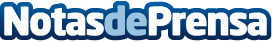 Cojines que se deben tener en el hogar por Todocojines.topLos cojines más allá de ser elementos decorativos, también son capaces de proporcionar confort y bienestarDatos de contacto:Laura Santiso645421178Nota de prensa publicada en: https://www.notasdeprensa.es/cojines-que-se-deben-tener-en-el-hogar-por Categorias: Interiorismo Extremadura Consumo http://www.notasdeprensa.es